	bildung-tirol.gv.at
Heiliggeiststraße 7
6020 Innsbruck
office@bildung-tirol.gv.at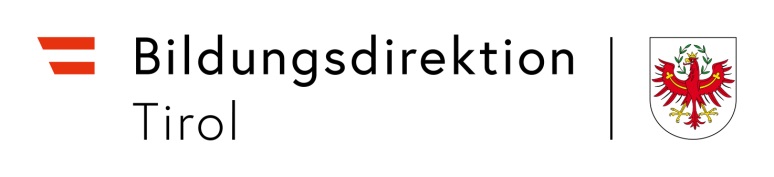 Unterlage Mentoring
Dokumentation von MaßnahmenEs erfolgt keine Übermittlung der Unterlage Mentoring an die Bildungsdirektion für Tirol. Die Dokumentation der im Rahmen des Mentorings gesetzten Maßnahmen und zu einzelnen Aspekten der Leistung der Vertragslehrperson in der Induktionsphase wird empfohlen, damit die Rücksprache mit der Schulleitung anlässlich der Erstellung des Berichtes über den Verwendungserfolg fundiert stattfinden kann. Daten der Vertragslehrperson in der Induktionsphase:Daten der Vertragslehrperson in der Induktionsphase:NachnameVornameStammschuleDaten des Mentors/der Mentorin:Daten des Mentors/der Mentorin:NachnameVornameStammschuleBesprechung am:      wesentliche Inhalte/Ziele/getroffene Vereinbarungen:Besprechung am:      wesentliche Inhalte/Ziele/getroffene Vereinbarungen:Besprechung am:      wesentliche Inhalte/Ziele/getroffene Vereinbarungen:Besprechung am:      wesentliche Inhalte/Ziele/getroffene Vereinbarungen:Vernetzungs- und BeratungsveranstaltungenVernetzungs- und Beratungsveranstaltungenam:wesentliche Inhalte/Ziele/getroffene Vereinbarungen:HospitationenHospitationenam:wesentliche Beobachtungen/getroffene Vereinbarungen:Ausführliche Beschreibung der Leistung zur Beurteilung 
von Vertragslehrpersonen in der InduktionsphaseArt der Vermittlung des im Lehrplan vorgeschriebenen Lehrstoffes unter Berücksichtigung der dem Unterrichtsgegenstand entsprechenden didaktischen und methodischen Grundsätze:Lehrplan-Klassensituation; Abstimmung des Lehrplans auf die jeweilige Klassensituation mit realistischer und transparenter Zielsetzungnicht vorhanden                                                                                                                                         ausgezeichnet
 -----------------------------------  -----------------------------------  ----------------------------------- 

1                                                                 2                                                                3                                                                4Begründung:Unterrichtsplanung und -vorbereitung; Zielformulierung im Sinne von Kompetenzorientierungnicht vorhanden                                                                                                                                         ausgezeichnet
 -----------------------------------  -----------------------------------  ----------------------------------- 

1                                                                 2                                                                3                                                                4Begründung:Jahresplanungmangelhaft                                                                                                                                                  ausgezeichnet
 -----------------------------------  -----------------------------------  ----------------------------------- 

1                                                                 2                                                                3                                                                4Begründung:Unterrichtsgestaltungunzureichend                                                                                                                                               ausgezeichnet
 -----------------------------------  -----------------------------------  ----------------------------------- 

1                                                                 2                                                                3                                                                4Begründung:Unterrichtsformenfast immer                                                                                                                                      der Lernsituation
monomethodisch                                                                                                                       bestens angepasst                                                                  
 -----------------------------------  -----------------------------------  ----------------------------------- 

1                                                                 2                                                                3                                                                4Begründung:Förderung der Eigenaktivität der Schüler/innennicht vorhanden                                                                                                                       besonders fördernd
 -----------------------------------  -----------------------------------  ----------------------------------- 

1                                                                 2                                                                3                                                                4Begründung:Üben/Wiederholen/Festigenfast immer                                                                                                                                           der Lernsituation
monomethodisch                                                                                                                               entsprechend                                                                  
 -----------------------------------  -----------------------------------  ----------------------------------- 

1                                                                 2                                                                3                                                                4Begründung:Überprüfung von schriftlichen Arbeitenfehlend                                                                                   regelmäßig
                                                                                                                                                            und sorgfältig
 -----------------------------------  -----------------------------------  ----------------------------------- 

1                                                                 2                                                                3                                                                4Begründung:Leitungsfeststellung und -beurteilungunzulänglich                                                                                                                                         vorbildlich
 -----------------------------------  -----------------------------------  ----------------------------------- 

1                                                                 2                                                                3                                                                4Begründung:Erzieherisches Wirken:Effiziente Arbeitsatmosphärevöllig unzureichend                                                                               dem jeweiligen Unterricht
                                                                                                                                                    sehr gut angepasst
 -----------------------------------  -----------------------------------  ----------------------------------- 

1                                                                 2                                                                3                                                                4Begründung:Motivationsfähigkeit, Lernförderungnicht wahrnehmbar                                                                                                                                         ausgeprägt
 -----------------------------------  -----------------------------------  ----------------------------------- 

1                                                                 2                                                                3                                                                4Begründung:Umgang mit Fehlernunzulänglich                                                                                                                                         vorbildlich
 -----------------------------------  -----------------------------------  ----------------------------------- 

1                                                                 2                                                                3                                                                4Begründung:Interkation im Unterricht; Sprache und Umgangstonnicht akzeptabel                                                                                                                                         vorbildlich
 -----------------------------------  -----------------------------------  ----------------------------------- 

1                                                                 2                                                                3                                                                4Begründung:Vorbildwirkung (Verlässlichkeit, Pünktlichkeit, Auftreten, Konsequenz, Resilienz, …)nicht vorhanden                                                                                                                                         ausgezeichnet
 -----------------------------------  -----------------------------------  ----------------------------------- 

1                                                                 2                                                                3                                                                4Begründung:Förderung demokratischer Umgangsformen (Mitgestaltung, Kritikfähigkeit, …)unterdrückend,                                                                                                                                         stark
hemmend fördernd
 -----------------------------------  -----------------------------------  ----------------------------------- 

1                                                                 2                                                                3                                                                4Begründung:Wertschätzung für Schülerinnen und Schüler, Sensibilität für ihre Problemenicht optimal                                                                                                                                         angemessen
 -----------------------------------  -----------------------------------  ----------------------------------- 

1                                                                 2                                                                3                                                                4Begründung:Konfliktlösungskulturnicht vorhanden                                                                                                                                hoch ausgeprägt
 -----------------------------------  -----------------------------------  ----------------------------------- 

1                                                                 2                                                                3                                                                4Begründung:Zusammenarbeit mit Kolleg/innen und Erziehungsberechtigten:Diskurs-, Selbstreflexions- und Kritikfähigkeitkaum                                                                                                                                         sehr gut
 -----------------------------------  -----------------------------------  ----------------------------------- 

1                                                                 2                                                                3                                                                4Begründung:Kooperationsbereitschaft mit anderen Kolleg/innenfehlend                                                                                                                                         stark ausgeprägt
 -----------------------------------  -----------------------------------  ----------------------------------- 

1                                                                 2                                                                3                                                                4Begründung:Beratung von Erziehungsberechtigten und Schüler/innenunzureichend                                                                                                                                         ausgezeichnet
 -----------------------------------  -----------------------------------  ----------------------------------- 

1                                                                 2                                                                3                                                                4Begründung:Mitgestaltung des schulischen Lebens; Engagement und Aktivitätmangelhaft                                                                                                            in hohem Maße
 -----------------------------------  -----------------------------------  ----------------------------------- 

1                                                                 2                                                                3                                                                4Begründung:Mitarbeit in Arbeitsgruppen und  Teams/Teamfähigkeitnicht vorhanden                                                                                                                                         optimal
 -----------------------------------  -----------------------------------  ----------------------------------- 

1                                                                 2                                                                3                                                                4Begründung: